Regulamin programu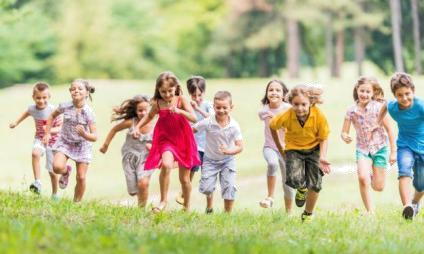 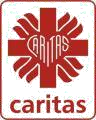 Caritas Archidiecezji Szczecińsko-Kamieńskiej„Z parafii na wakacje – JUNIOR”Edycja 2023OGÓLNA CHARAKTERYSTYKA PROGRAMUProgram „Z parafii na wakacje - JUNIOR”, zwany dalej „Programem” polega na dofinansowaniu przez Caritas Archidiecezji Szczecińsko-Kamieńskiej, zwaną dalej „Caritas”, wyjazdów 
wakacyjnych, kolonii, obozów itp. dla dzieci i młodzieży, organizowanych przez parafię lub przez Parafialny Zespół Caritas, a także przez wspólnoty zakonne i stowarzyszenia, organizacje i ruchy katolickie działające w parafii.Program jest częścią Wakacyjnej Akcji Caritas.Niniejszy regulamin dotyczy edycji Programu w roku 2023.UDZIAŁ W PROGRAMIEW Programie może wziąć udział każda parafia Archidiecezji Szczecińsko-Kamieńskiej, która przeprowadziła w roku 2022 zbiórkę do puszek na rzecz Wakacyjnej Akcji Caritas i wpłaciła ją do Caritas do 10.06.2023 roku.Warunkiem udziału jest złożenie do dnia 16.06.2023 roku prawidłowo wypełnionego wniosku podpisanego przez ks. Proboszcza parafii.ZASADY UDZIELANIA DOFINANSOWANIADofinansowanie może otrzymać dziecko w wieku od 6 do 18 lat.Dziecko musi mieszkać na terenie parafii wnioskującej.Grupa uczestników (dzieci, nie licząc opiekunów) wyjazdu nie może być mniejsza niż:5 osób w przypadku parafii do 2000 mieszkańców10 osób w przypadku parafii powyżej 2000 mieszkańcówWyjazd parafialny musi być zorganizowany w terminie od 24 czerwca do 03 września 2023Liczba dofinansowanych dzieci z jednej parafii zależy od liczby uczestników wyjazdu:od 5 do 10 uczestników - max. 2 dofinansowanych dzieci,od 11 do 15 uczestników - max. 3 dofinansowanych dzieci,od 16  do 20 uczestników - max. 4 dofinansowanych dzieci,od 21  do 30 uczestników - max. 6 dofinansowanych dzieci,30 i więcej uczestników - max. 10 dofinansowanych dzieci.Kwota dofinansowania zależy od długości wyjazdu:od 1 do 3 dni – 70 zł na 1 dziecko dziennie,od 4 dni i dłuższe – 300 zł na 1 dziecko na cały wyjazd.Parafia może ubiegać się o dofinansowanie maksymalnie dwóch wyjazdów. Każdy wyjazd 
     należy zgłosić na osobnym wniosku i będzie on rozpatrywany niezależnie.Nie dofinansowuje się wyjazdów zagranicznych.Wyjazd nie musi być zgłoszony w Kuratorium Oświaty.TERMIN I FORMA ZŁOŻENIA WNIOSKU Wnioski należy złożyć w Biurze Caritas Archidiecezji Szczecińsko-Kamieńskiej przy pl. Matki                                                                                Teresy z Kalkuty 5 w Szczecinie lub przesłać mailem skan opieczętowanego i podpisanego przez ks.  proboszcza wniosku na adres zmogielska@cask.pl w nieprzekraczalnym terminie do dnia 16.06.2023 do godz. 10:00. Złożenie prawidłowego wniosku nie gwarantuje przyznania dofinansowania.PRZYZNANIE DOFINANSOWANIAOceny wniosków pod względem formalnym dokona koordynator Programu. Braki formalne      wskazane przez koordynatora będzie można uzupełnić do dnia 19.06.2023.Oceny wniosków pod względem merytorycznym dokona Komisja Konkursowa powołana przez         dyrektora Caritas. Rozpatrywane będą tylko wnioski kompletnie wypełnione.Ocena wniosku wyrażona zostanie punktowo w oparciu o kryteria zawarte w karcie oceny wniosku. Dofinansowanie otrzymają parafie, których wnioski otrzymają najwyższą liczbę punktów. Parafia może otrzymać mniejsze dofinansowanie niż wnioskowane. Ostatecznego zatwierdzenia wyników prac komisji oraz przyznania dofinansowań dokona Dyrektor Caritas.Wnioski rozpatrzone zostaną ostatecznie w terminie do 20.06.2023.Lista dofinansowanych wniosków zostanie opublikowana w dniu 20.06.2023 na stronie szczecin.caritas.pl.Od decyzji komisji i Dyrektora Caritas w sprawie dofinansowania nie przysługuje odwołanie.PRZEKAZANIE ŚRODKÓW FINANSOWYCHUmowa darowizny musi zostać sporządzona w formie pisemnej i zostać podpisana przed dniem   przekazania dofinansowania.Przyznane dofinansowanie będzie przekazywane wyłącznie w formie przelewu na rachunek bankowy parafii wskazany we wniosku.W przypadku odwołania wyjazdu lub wycofania się dofinansowanych uczestników dofinanso- wanie w odpowiedniej kwocie należy zwrócić na konto Caritas.DODATKOWE INFORMACJEFormularze niezbędne do złożenia wniosku można pobrać ze strony szczecin.caritas.pl.Wszelka korespondencja wyjaśniająca będzie prowadzona jedynie w formie elektronicznej i kierowana na adres mailowy wskazany we wniosku.Szczegółowych informacji udziela koordynator programu Zofia Mogielska (tel. stacjonarny do biura Caritas: 91 487  49 05, tel. komórkowy: 508 180 411, e-mail: zmogielska@cask.pl )